St. Patrick’s National School,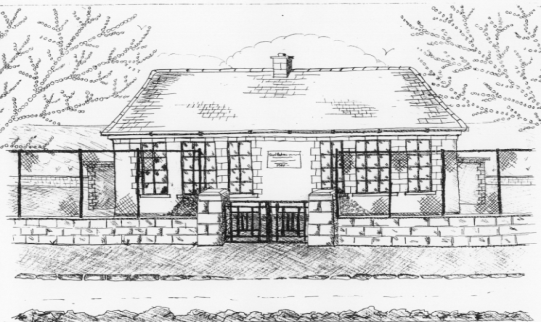 Glencullen, Dublin 18.    Tel (01) 2954255Email: secretary@glencullenschool.ie www.glencullenschool.ie Roll Number: 17507FReminder Letter to Parents 					RE: Code of BehaviourDear Parent(s) / Guardian(s), Your child has now received 2 cards; you are receiving this reminder letter as stated in our behaviour policy. Please talk to your child and remind him /her of the importance of keeping the following rule / rules: ❑ Behaving in class. ❑ Behaving in yard. ❑ Not deliberately hurting others. ❑ Listening and paying attention. ❑ Having respect for all members of the school community. ❑ Having respect for school property, their own belongings and others. Teacher’s comments: ______________________________________________ ______________________________________________________________ ______________________________________________________________ ______________________________________________________________ Signed: ________________________ Date:_______________ I have talked to my child about the above rules and he / she promises to try harder. Signed: ____________________ (Parent / Guardian)